July 24-27, 2023Location: First Baptist Church (across from school)Time: 6-8 pmFree to the community from First Baptist, St. Mark’s Episcopal, United Methodist, First Presbyterian and Faith Community Church.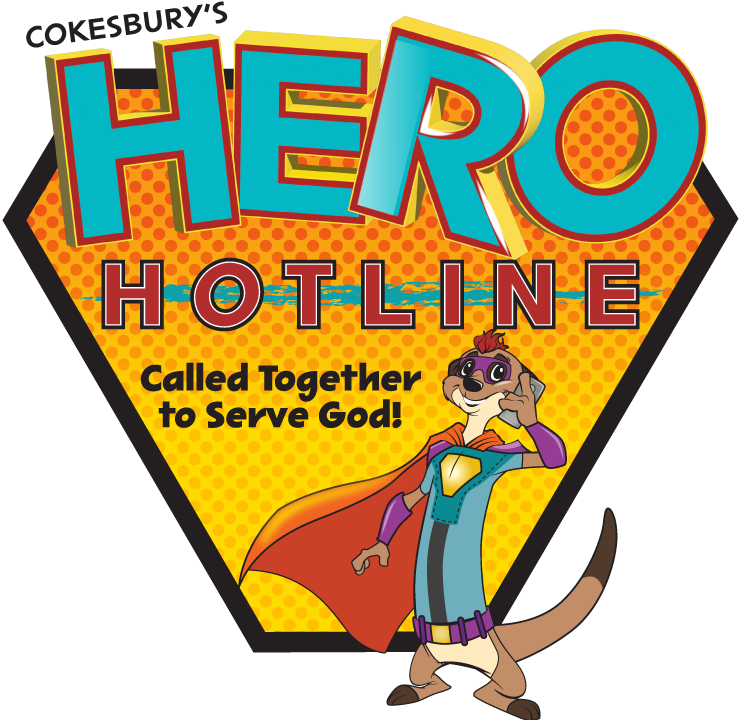 For more information please contact Deb Shultz at 506-2424